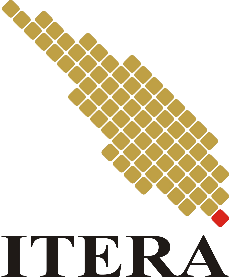 SURAT PERNYATAANTIDAK SEDANG MENJALANI TUGAS BELAJARATAU IZIN BELAJARSaya yang bertanda tangan dibawah ini :Nama 			: NIP			: Pangkat/Gol.		: Jabatan 			: Unit Kerja		: Instansi			: Selaku Pejabat Yang Berwenang, menyatakan bahwa:Nama 			: NIP			: Pangkat/Gol. Ruang	: Jabatan 			: Unit Kerja		: Instansi			: dengan ini menyatakan bahwa memang benar nama tersebut diatas tidak sedang menjalani tugas belajar atau izin belajar lebih dari 6 (enam) bulan yang meninggalkan tugas tridharma perguruan tinggi.Demikian Surat Pernyataan ini dibuat untuk dipergunakan sebagaimana mestinya. Dibuat di……/ Pada tanggal….. Yang Membuat Pernyataan,								(……………………………………)